СОГЛАСОВАНО:                                                                                                                           УТВЕРЖДЕНО:Начальник Департамента культуры                                                          Директор МАУ «МДЦ «Ровесник»и  молодежной политики г.Заречного                                                                     _____________А.Б.Трифонов___________________К.М.Безроднов                                                                                 _____________2021 год                                                                                                                            «____»__________________2021 годПЕРСПЕКТИВНЫЙ ПЛАНМАУ «МДЦ «РОВЕСНИК»НА 2022ГОД Вводная частьМуниципальному автономному учреждению «Молодежно-досуговый центр «Ровесник» присущи разнообразные виды деятельности, особая среда, основанная на неформальности отношений, добровольности участия, свободе выбора познавательной, досуговой, оздоровительной деятельности. 	Реализация перспективного плана учреждения будет способствовать созданию условий в приобщении молодежи к познавательной, исследовательской, творческой деятельности в различных областях знаний; в развитии навыков проектной и творческой работы в содружестве с педагогами, значимыми взрослыми, наставниками; для решения конкретных творческих, оздоровительных, социальных и др. задач; в патриотическом и нравственном воспитании молодого поколения, разностороннем развитии в области культуры, привлечения внимания общества к проблемам преемственности поколений, необходимости изучения и сохранения культурного наследия, воспитания детей и молодежи на этой основе; выявления талантливой молодежи, оказания ей поддержки.В связи с этим основными направлениями организации досугово - развлекательной деятельности учреждения являются: - организация и проведение культурно - досуговых мероприятий;- военно-патриотическое воспитание;-организация спортивной деятельности;-профилактика негативных явлений в молодежной сфере;-формирование здорового образа жизни;- развитие добровольчества. Основными целями деятельности МАУ «МДЦ «Ровесник» являются реализация потребности творческого самовыражения и творческой самодеятельности людей и организация досуга и развлечений населения города; на профилактику здорового образа жизни, повышение массовости проводимых мероприятий. Предметом деятельности Учреждения является выполнение работ, оказание услуг в целях обеспечения реализации предусмотренных законодательством Российской Федерации полномочий органов местного самоуправления города Заречного Пензенской области в сфере культуры. Деятельность осуществляются строго в соответствии с Уставом МАУ «МДЦ «Ровесник», утвержденном приказом Начальника Департамента культуры и молодежной политики города Заречного Пензенской области от 27 февраля 2020 года за № 6/Д.Анализ работы за предыдущий 2021 годРабота с кадрамиПлан на 2022 год Структура учреждения на 01.11.2021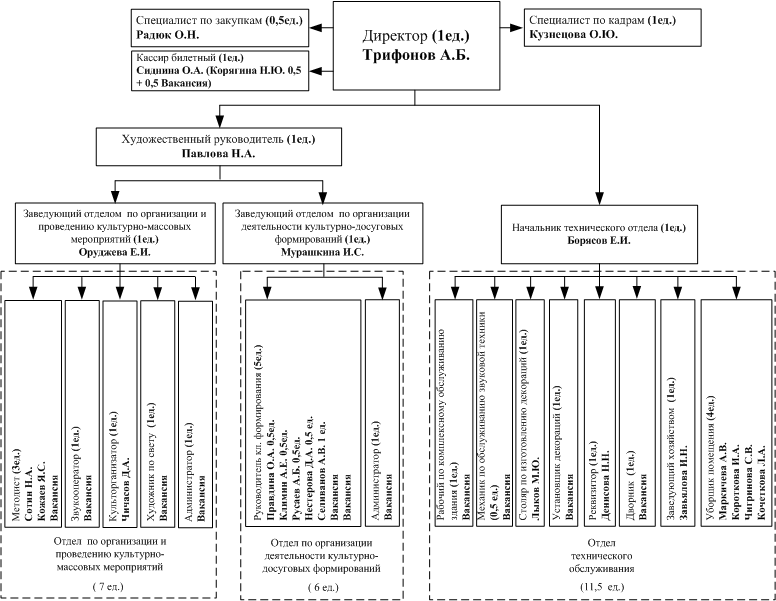 4.  Цели и задачиОрганизация и проведение культурно-досуговых мероприятий:Цель: Организация содержательного свободного времени жителей города, удовлетворение их интересов путем проведения культурно-массовой работы, направленной на повышение досуговой деятельностиЗадачи:- организация социально-значимой полезной деятельности (проектов) и вовлечение в ее реализацию;- социализация и адаптация личности в обществе и культуре;- оказание всесторонней помощи в развитии индивидуальных задатков и способностей индивида;-самореализация личности;- воспитание нравственности, приобщение к этическим нормам и ценностям общества;- популяризация здорового образа жизни.Военно-патриотическое воспитание:Цель:Развитие у молодежи гражданственности, патриотизма как важнейших духовно-нравственных и социальных ценностей, формирование у нее профессионально значимых качеств, умений и готовности к их активному проявлению в различных сферах жизни общества.Задачи:- проведение научно - обоснованной управленческой и организаторской деятельности по созданию условий для эффективного военно-патриотического воспитания молодежи;- утверждение в сознании и чувствах молодежи патриотических ценностей, взглядов и убеждений, уважения к культурному и историческому прошлому России, к традициям , повышение престижа государственной , особенно военной службы ;- создание новой эффективной системы военно-патриотического воспитания, обеспечивающей оптимальные условия развития у молодежи верности к Отечеству, готовности к достойному служению обществу и государству, честному выполнению долга и служебных обязанностей;- создание механизма, обеспечивающего эффективное функционирование целостной системы военно-патриотического воспитания молодежи.Организация спортивной деятельности:Цели: - приобщение молодежи к регулярным занятиям физической культурой и спортом;- воспитание здорового гражданина своей страны.Задачи:- создание максимально благоприятных условий для всестороннего физического развития молодежи и подростков;- пропаганда здорового образа жизни;- организация активного досуга и отдыха;- организация работы спортивно-оздоровительных клубов и секций, групп туризма и здоровья;- проведение спортивно-массовых соревнований;- реализация спортивных, оздоровительных и туристских программ.Профилактика негативных явлений в молодежной среде и формирование здорового образа жизни:Цели:- снижение риска асоциального поведения, формирование здорового образа жизни в детско- молодежной среде;- создание благоприятных условий для формирования необходимости здорового образа жизни, как одного из главных достижений успеха;- повышение мотивации детей, подростков и молодежи к здоровому образу жизни, популяпизация ценностей физической культуры и спорта.Задачи:- воспитание ценностного отношения к своему здоровью и жизни, здоровью окружающих людей;- развитие субъектного, ответственного отношения к своему здоровью;- повышение компетентности в вопросах здоровья и здорового образа жизни;- овладение умениями противостоять негативному давлению социума;- привлечение внимания детей, подростков и молодежи к физической активности, как составной части здорового образа жизни.Развитие добровольчества: Задачи:
- организация и развитие волонтёрского движения в городе Заречный;
- проведение разъяснительной работы по волонтёрскому движению, продвижение и популяризация ценностей добровольчества (волонтёрства), социальной ответственности;
- организация обучения волонтёров в Центре;
- курирование волонтёрских групп, оказание им практической и методической помощи;
- координация деятельности волонтёрских групп с организациями, курирующими мероприятия, в которых участвуют волонтёры.
Направления деятельности:
- вовлечение молодежи в добровольческую деятельность;
- организация и проведение добровольческих акций;
- проведение информационных кампаний по острым социальным вопросам;
- вовлечение молодежи в благоустройство территории г. Заречный и природоохранную деятельность;
- содействие развитию творческих способностей молодежи;
- формирование навыков здорового образа жизни среди молодежи.Информация о клубных формированиях и формирований самодеятельного народного творчестваРазвитие клубов по интересам, любительских объединений ( участие в конкурсах и фестивалях, проведение мероприятий)План мероприятий ЛО Школы брейк Данса+План мероприятий ЛО Музыкальной студии «Газон»План мероприятий ЛО «самооборона/ рукопашный бой»План мероприятий КФ фольклорной группы «Бережа»План мероприятий КФ клуба авторской песни «Притяжение»Перечень муниципальных услуг на 2022Перечень форм, направлений деятельностиспортивного зала№2, замена оконных блоков 1 этажа (правое крыло), кап.ремонт узла ХВС и ГВС, замена оконных блоков спортивного зала №1, кап.ремонт основных входов №1 и №9, кап.ремонт каб№306.10. Укрепление и развитие материально- технической базы учрежденияЗаменить батареи отопления на биметаллические (3 этаж)Заменить оконные рамы на пластиковые окна, двери на алюминиевые (1 этаж)Закупить светозвуковую аппаратуру статичнуюПриобрести снегоуборочный комбайнЗаменить электрические лампочки на энергосберегающие (3 этаж)Оборудовать узел ввода приборами контроля расхода теплоносителя, провести мероприятия по вводу второго узла ввода холодного водоснабжения Приобрести оборудование для комнаты печати: а) принтер цветной Оборудовать комнату студии звукозаписи Приобрести ножовку по металлу, набор отверток, топор, набор ключей, лопату совковую и прочий инвентарьПриобрести комплект звукового оборудования для выездных мероприятий11.  Организационно - управленческие мероприятияРабочие планерки, совещания, "летучки";Оргкомитеты по организации мероприятий;Работа с архивом, презентационным материалом;Проверки, ревизии;Обучение, повышение квалификации, выезды и семинары;Меры по поощрению, сплочению и стимулированию сотрудников;Кадровые совещания, аттестация;Работа с арендаторами, спонсорами;Приобретение оборудования и материалов;Составление еженедельных, ежемесячных, квартальных, годовых отчетов и планов;Разработка критерий оценки труда12. Вопросы, выносимые на Коллегию Департамента культурыИсточники финансирования, учет, распределение, контроль;Модернизация оборудования, техническое оснащение;Ремонты, реконструкция, строительство;Награждение сотрудников Грамотами, благодарностями, благодарственными письмами.13 Развитие платной деятельностиАнализируя деятельность учреждения по оказанию платных услуг населению, можно сделать вывод, что перспективы развития платных услуг возможны, однако эти услуги действуют и развиваются очень слабо. Это обусловлено следующими факторами: слабая материально-техническая база, недостаток квалифицированных специалистов, нехватка современной видео - и аудиотехники, низкий уровень жизни местного населения.Учитывая вышеизложенные факторы, развитие предпринимательской деятельности МАУ «МДЦ «Ровесник» направлено на проведение платных мероприятий для разных слоев населения, а так же аренду помещений.14. Проектно-грантовая деятельность. Инновационные и коммерческие проекты, участие в целевых областных, федеральных программах.Разработка социально значимых проектов и оформление заявок для участия в следующих грантовых конкурсах (отв. Оруджева Е.И.)1 полугодие:- Конкурс на предоставление грантов Президента РФ на реализацию проектов в области культуры, искусства и креативных ( творческих) индустрий;- Конкурс Общественного Совета Госкорпорации «Росатом»;- Молодёжные проекты и инициативы, организованные Ассоциацией волонтерских центров;- Пензенский фонд местных сообществ «Гражданский союз».2 полугодие:- Конкурс Общественного Совета Госкорпорации «Росатом»;- Всероссийский конкурс поддержки социальных проектов «Молоды душой-2022»;- Всероссийский конкурс молодежных авторских проектов и проектов в сфере образования, направленных на социально-экономическое развитие российских территорий «Моя страна – моя Россия» в 2022 году;- Пензенский фонд местных сообществ «Гражданский союз».- Региональный конкурс с»Добровльцы Сурского края-2022»15. Репертуарный план коллективов заполняется по образцу:Репертуарный план музыкальной студии «Газон»Репертуарный план фольклорного ансамбля «Бережа»Репертуарный план фольклорного ансамбля «Притяжение»16. Прочее. Расписание клубных формирований, любительских объединенийМесто проведения занятий:  1 этаж, к. 113, Молодежная гостиная	Место проведения занятий: 1 этаж, к. №113 Молодежная гостинаяМесто проведения занятий: 1 этаж, к. №113 Молодежная гостинаяМесто проведения занятий:  1 этаж, к. 119 б, Место проведения занятий:  1 этаж, к. 63 Спортивный зал № 2Место проведения занятий:  3 этаж, к. № 303	Место проведения занятий: 3 этаж, к. №305 Место проведения занятий: 3 этаж, к. №3041.ВВОДНАЯ ЧАСТЬ .Анализ работы учреждения за 2019 год…………………………………….32.Работа с кадрами……………………………………………………………………………………….33.Структура учреждения………………………………………………………………………………..44.Цель, задачи…………………………………………………………………………………………….45.Информация о клубных формированиях…………………………………………………………...66.Развитие клубов по интересам и любительских объединений…………………………………..67.Перечень муниципальных услуг…………………………………………………………………….88.План работы учреждения по направлениям:  Социально-значимые мероприятия…………………………………………………………………….8Мероприятия профилактической направленности, профилактика безнадзорности и правонарушений (профилактика асоциальных явлений: наркомании, алкоголизма, табакокурения, сквернословия, вмч/спид, межведомственная профилактическая операция «Подросток», антинаркотический месячник «Сурский край - баз наркотиков!», акция «Телефон доверия», общегородские Дни профилактики и т.д.)…………………………………………………12Формирование навыков ЗОЖ…………………………………………………………………………..13Организация работы с несовершеннолетними, состоящими на учете в МВД г.Заречного, комиссии по делам несовершеннолетних, в межведомственном банке данных о несовершеннолетних и их семьях, находящихся в социально опасном положении……………….14Противодействие идеологии терроризма на территории ЗАТО города Заречного (осуществление мероприятий, направленных на недопущение вовлечения детей и молодежи в экстремистскую деятельность, профилактика терроризма, привитие детям и молодежи идей межнациональной и межрелигиозной  толерантности)……………………………………………………………………..14Мероприятия, направленные на повышение роли семьи в воспитании подрастающего поколения…………………………………………………………………………….15Мероприятия, направленные на работу с гражданами среднего и  пожилого возраста (фестивали, конкурсы и т.д)………………………………………………………………………..15Мероприятия, направленные на работу с людьми с ОВЗ……………………………………………16Организация досуговой занятости несовершеннолетних в каникулярное время…………………...16Мероприятия, направленные на экологическое воспитание………………………………………….17Мероприятия, направленные на организацию досуга молодежи города…………………………….17Мероприятия, направленные на военно-патриотическое  воспитание детей и молодежи…………18Внеурочная занятость несовершеннолетних (неорганизованных детей)……………………………20Организация фестивалей и конкурсов………………………………………………………………….20Развитие добровольчества………………………………………………………………………………219.Административно-хозяйственная деятельность…………………………………………………..2110.Укрепление и развитие материально- технической базы учреждения…………………………2211.Организационно - управленческие мероприятия…………………………………………………2212.Вопросы, выносимые на Коллегию Департамента культуры…………………………………..2213.Развитие платной деятельности…………………………………………………………………….2214.Проектно-грантовая деятельность. Инновационные и коммерческие проекты, участие в целевых областных, федеральных программах……………………………………………….2215.Репертуарный план коллективов…………………………………………………………………2316.Прочее. Расписание занятий КДФ…………………………………………………………………..28КоличествоМероприятий202020212021Количествопосетителей202020212021Количество КДФ202020212021КоличествоМероприятий2020планфактКоличествопосетителей2020планфактКоличество КДФ2020планФакт Бесплатные323229241Бесплатно314006130049598Бесплатно13/30113/30113/301Платные25117113Платно61537002381Платно---СпециалистМесто прохожденияполучение высшего профильного образованияХудожественный руководитель(Павлова Н.А.)Московский финансово-промышленный университет «Синергия».Направление «Менеджмент» (дистанционно)Дополнительное профессиональное образованиеНачальник технического отдела(Борясов Е.И)Федеральный проект»Старшее поколение», национального проекта «Демография» г.Заречный№ п/пНаименованиеКлубного формированияРуководительКДФБесплатная/платная основаЛО «Самооборна»Климин Алексей ЕвгеньевичбесплатнаяЛО «Рукопашный бой»Климин Алексей ЕвгеньевичбесплатнаяЛО «Школа бокса»Русаев Андрей БорисовичбесплатнаяЛО «Городской волонтерский центр»Оруджева Ева Игоревна( куратор)бесплатнаяЛО «Автоклуб «20 дорога»Тананин Кирилл Александрович (куратор)бесплатнаяЛО «Школа Брейк Данс»Сумбаев Максим АнатольевичбесплатнаяЛО «Школа Брейк Данс +»Селиванов АлексейВасильевичплатнаяЛО «Музыкальная студия «Газон»Комиссаров Евгений ВикторовичбесплатнаяКФ «Фольклорная группа «Бережа»Нестерова Дарья АнатольевнабесплатнаяКФ «Притяжение»Правдина Ольга АлександрованбесплатнаяЛО «Новое поколение»Сотин Николай Александрович(куратор)бесплатнаяЛО «Мой мир» ( для детей с ОВЗ)Оруджева Ева Игоревна(куратор)бесплатнаяЛО «Поговорим»Кожаев Ярослав Сергеевич(куратор)бесплатная1Межрегиональный фестиваль по уличным танцам «Univesal buttle»январьГ.ПензаСеливанов А.В.2Межрегиональный фестиваль по уличным танцам «ZA стиль buttle»февральГ.ПензаСеливанов А.В.3Чемпионат Первенство Пензенской области по брейкингу «На уровень выше»мартГ.ПензаСеливанов А.В.4Международный фестиваль по брейк дансу «Битва стилей»АпрельГ. ВладимирСеливанов А.В.5Межрегиональный фестиваль хип хоп культуры «5 элемент»майГ.ПензаСеливанов А.В.6Межрегиональный фестиваль   по брейк дансу «Красная жара»июньг.СаратовСеливанов А.В.7Межрегиональный фестиваль по брейк дансу «Companation»августГ.КазаньСеливанов А.В.8Межрегиональный фестиваль по брейк дансу «Закрытая территория»сентябрьГ.ЗаречныйСеливанов А.В.9Межрегиональный фестиваль по брейк дансу «Круги на Суре»октябрьГ.ПензаСеливанов А.В.10Международный фестиваль по брейк дансу «Get down»ноябрьГ.Нижний НовгородСеливанов А.В.11Областной фестиваль по брейк дансу «Снеговик» г.ЗаречеыйдекабрьГ.ЗаречныйСеливанов А.В.1.Концерт, посвященный Дню студента (квартирник) «Зачетка»!23.01.22МАУ «МДЦ «Ровесник» Комиссаров Е.2.Концерт кавер-групп « Мир без войны»07.05.22ЦПКиОКомиссаров Е.3.Участие в праздниках двораИюнь/августУлицы городаКомиссаров Е.4.Участие в акции «Лето в городе»Июнь/августУлицы городаКомиссаров Е.5.Музыкальная программа, посв. Дню городамайКомиссаров Е.6Музыкальный джем «Музыка без градусов»31 октябряМАУ «МДЦ «Ровесник»8Фестиваль авторской песни «Хопер»2021Июль 2022Г.СердобскКомиссаров Е.9Грушинский фестиваль авторской песниИюль 2022Г. СамараКомиссаров Е.1.Соревнования по самообороне на призы Деда Мороза09.01.22МАУ «МДЦ «Ровесник»Климин А.Е.2.Соревнования по рукопашному бою22.02.22МАУ «МДЦ «Ровесник»Климин А.Е.3.Веселые старты26.03.22МАУ «МДЦ «Ровесник»Климин А.Е.4.Тимбилдинг «Давайте жить дружно»11.04.22МАУ «МДЦ «Ровесник»Климин А.Е.5Соревнования по самообороне, посв. 76 летию Победы14.05.22МАУ «МДЦ «Ровесник»Климин А.Е.6.Организационное родительское собрание27.05.22МАУ «МДЦ «Ровесник»Климин А.Е.7.Сдача контрольных нормативов01.06.22МАУ «МДЦ «Ровесник»Климин А.Е.8.Организационное родительское собрание01.10.22МАУ «МДЦ «Ровесник»Климин А.Е.9.Открытое занятие30.10.22МАУ «МДЦ «Ровесник»Климин А.Е.10.Акция «Прошагай город»Ноябрь 2022Улицы городаКлимин А.Е. 11.Сдача контрольных нормативов03.12.22МАУ «МДЦ «Ровесник»Климин А.Е.1.VII Международный фестиваль – конкурс «Золотая осень»18-23 октябряонлайнНестерова Д.2XV Международный конкурс творчества 23-30 октябряонлайнНестерова Д.3II Ежегодный фестиваль – конкурс «Русское диво»НоябрьонлайнНестерова Д.4XII Международный конкурс творчества «Русские самоцветы»1-7 ноябряонлайнНестерова Д.5Отчетный концерт фольклорной группы группы «Бережа» и детского фольклорного театрадекабрьНестерова Д.6Фольклорный концерт в рамках  «Лето в городе»Июль/августНестерова Д.7Интерактивный фольклорный театр В течении годаНестерова Д.1.Концерт – открытие творческого сезона «Зеркала»сентябрьМАУ «МДЦ «Ровесник»Правдина О.А.2Концерт шансона  «Перекресток»ноябрьМАУ «МДЦ «Ровесник»Правдина О.А.3Концертная программа «У камина»5 январьМАУ «МДЦ «Ровесник»Правдина О.А.4Концертная прогрмма, посв. Международному женскому дню «Гравитация»мартМАУ «МДЦ «Ровесник»Правдина О.А.5Веселый концерт «Барды шумят»апрельМАУ «МДЦ «Ровесник»Правдина О.А.6Закрытие творческого сезонамайМАУ «МДЦ «Ровесник»Правдина О.А.7Участие в конкурсах и фестиваляхСентябрь/май On lineПравдина О.А.8Участие в праздниках «Мой двор, мой дом»Июнь/ августУлицы городаПравдина О.А.9Участие в акции «Лето в городе»Июнь/ августУлицы городаПравдина О.А.№ п/пНаименование услугиОбъем работыОбъем работыОбъем работыОбъем работыПримечание№ п/пНаименование услуги1 кв.2 кв.3 кв.4 кв.1Организация и проведение культурно-массовых мероприятий 8565/209045/458154/279065/25346 мер.Б/пл основа –229Пл. основа - 1172Организация деятельности культурно-досуговых формирований14141414305 челБ/пл основа –13Пл. основа - 1Социально-значимые мероприятияСоциально-значимые мероприятияСоциально-значимые мероприятияСоциально-значимые мероприятияСоциально-значимые мероприятияСрок проведенияМероприятиеМесто проведенияКатегория участниковОтветственныйЯнварь(04.01.2022)День здоровьяз/о ЛеснаяЖители города6+Павлова Н.А.Февраль(15.02.2022)Торжественное собрание, посвященное Дню памяти о россиянах исполняющих свой долг за пределами ОтечестваМемориал воинам-интернационалистамЖители города12+Мурашкина И.С.(Голубев В.Г.)ФевральУроки мужества, посвященные Дню памяти о россиянах исполняющих свой долг за пределами ОтечестваМАУ «МДЦ «Ровесник»Школьники города12+Оруджева Е.И.Кожаев Я.С.Февраль(22.02.2022)Возложение цветов к памятным доскам ветеранов Великой Отечественной войныУлицы городаЖители города12+Сотин Н.А.Февраль(22.02.2022)Торжественный концерт, посвященный Дню защитника ОтечестваДК «Современник»Жители города18+Павлова Н.А.(Голубев В.Г.)Февраль(27.02.2022)Торжественное собрание, посвященное 108-ой годовщине со дня рождения М.В.ПроценкоУл. Мира, 8(памятная доска)Жители города12+Сотин Н.А.( Лазарев С.В.)Март(06.03.2022)Народное гулянье «Широкая Масленица»МАУ «Центр здоровья и досуга»Жители города6+Мурашкина И.С.(Голубев В.Г Ионайтис В.КЗахматова М.А.Сизов Н.А.Кучишкин А.В..Лазарев С.В.)АпрельТематические программы, посвященные Дню космонавтикиМБОУ СОШ городаШкольники12+Оруджева Е.И.Кожаев Я.С.Апрель-майАкция «Георгиевская ленточка детям»МБОУ СОШ города, д/с города,улицы городаДети, школьники, жители города0+Оруджева Е.И.Май(07.05.2022)Концерт кавер-групп « Мир без войны»ЦПКиО «Заречье»Жители города12+Мурашкина И.С.(Голубев В.Г.)Май(08.05.2022)Молодежная акция «Говорит, Заречный!»з/о «Солнечная»Школьники, студенты ЗТИ12+Оруджева Е.И.( Голубев В.Г.)Май (09.05.2022)Торжественное возложение цветов, посвященное Дню ПобедыОбелиск ПобедыЖители города6+Павлова Н.А.(Голубев В.Г.)Май(09.05.2022)Народное гулянье, посвященное Дню ПобедыЦПКиО «Заречье»Жители города6+Сотин Н.А.(Захматова М.А.Ионайтис В.К Сизов Н.А.Кучишкин А.В.Шаныгина Э.В.Лазарев С.В.Голубев В.Г)Май(28.05.2022)Народное гулянье, посв. Дню городаЦПКиО «Заречье»Жители города0+Сотин Н.А.(Голубев В.Г Захматова М.А.Ионайтис В.К Сизов Н.А.Кучишкин А.В.Шаныгина Э.В.Лазарев С.В.)Май(29.05.2022)Тематическая программа «День исполнения желаний»ЦПКиО «Заречье»Жители города 0+Павлова Н.А.(Голубев В.Г.)Май-сентябрь(по отдельному графику)Городской конкурс общественных инициатив «Мой дом-мой двор» Микрорайоны городаЖители города0+Павлова Н.А.Мурашкина И.С.МайЦикл мероприятий профилактической направленности, в том числе мероприятия в рамках областной антинаркотической акции «Сурский край – без наркотиков!»МАУ «МДЦ «Ровесник»,МБОУ СОШ города,ЗТИШкольники, студенты города12+Оруджева Е.И.Июнь-август(по отдельному графику)Мероприятия в рамках проекта «Лето в городе»Микрорайоны городаЖители города6+Павлова Н.А.Мурашкина И.С.Июнь(01.06.2022)Праздник детства «Диско лето», посв. Дню защиты детейМАУ «МДЦ «Ровесник»ДОЛ6+Мурашкина И.С.01.06.-27.08.2022Программы для неорганизованных детейМАУ «МДЦ «Ровесник»Школьники6+Сотин Н.А.Кожаев Я.С.Июнь-августТематические программы для детей, отдыхающих в городских ДОЛМАУ «МДЦ «Ровесник»Школьники6+Мурашкина И.С.Оруджева Е.И.Сотин Н.А.Кожаев Я.С.Июнь(12.06.2022)Праздничная программа, посв. Дню РоссииЦПКиО «Заречье»Жители города6+Оруджева Е.И.(Захматова М.А.Ионайтис В.КСизов Н.А.Кучишкин А.В.Шаныгина Э.В.Лазарев С.В.Голубев В.Г)Июнь(22.06.202212.00)Торжественное собрание. День памяти и скорбиОбелиск ПобедыЖители города6+Павлова Н.А.Июнь(25-26.06.2022)День молодежиМАУ «МДЦ «Ровесник»Молодежь города16+Кожаев Я.С.Июль-августВсероссийская акция «Безопасность детства»МАУ «МДЦ «Ровсеник», улицы городаЖители города6+Оруджева Е.И.Мурашкина И.С.Август(02.08.2022)Возложение цветов, посв. Дню Воздушно-десантных войск»Мемориал воинам-интернационалистамЖители города12+Мурашкина И.С.Август(22.08.2022)Молодежная акция, посв. Дню Российского флагаУлицы городаЖители городаОруджева Е.И..Август-сентябрьЦикл мероприятий профилактической направленности, в том числе мероприятия в рамках областной антинаркотической акции «Сурский край – без наркотиков!»Улицы городаЖители города6+Оруджева Е.И.Сентябрь(03.09.2022)Кинолекторий, посв. Дню окончания Второй мировой войныМАУ «МДЦ «Ровесник»Школьники города, студенты ЗТИ12+Кожаев Я.С.Сентябрь (03.09.2022)Мероприятия, посвященные Дню солидарности в борьбе с терроризмомМАУ «МДЦ «Ровсеник»Школьники города12+Оруджева Е.И.СентябрьГородской фестиваль садов и цветов «Заречный в цвету»з/о «Солнечная»Жители города6+Сотин Н.А.(Голубев В.Г Захматова М.А.Ионайтис В.КСизов Н.А.Кучишкин А.В.Шаныгина Э.В.Лазарев С.В.)Октябрь(1 декада)Мероприятия в рамках декады пожилого человекаКЦСОНВетераны18+Оруджева Е.И.ОктябрьГородская осенняя ярмаркаУл.ЗаречнаяЖители городаГолубев В.Г Захматова М.А.Ионайтис В.КСизов Н.А.Кучишкин А.В.Трифонов А.Б.Шаныгина Э.В.Лазарев С.В.Октябрь(30.10.2022)День памяти жертв политических репрессийМАУ «МДЦ «Ровесник»Школьники города12+Оруджева Е.И.(Ионайтис В.КГолубев В.Г Захматова М.А.Сизов Н.А.Кучишкин А.В.Шаныгина Э.В.Лазарев С.В)НоябрьГородской конкурс «Моя альтернативаМАУ «МДЦ «Ровесник»Жители городаМурашкина И.С.Ноябрь(04.11.22.)Открытый фестиваль народного творчества, посв. Дню народного единстваДК «Современник»Жители городаОруджева Е.И.Ноябрь(11.11.2022)Возложение цветов к памятной доске М.В.ПроценкоМира,8Жители города12+Сотин Н.А.Ноябрь(11-13.11.2022)XXIV турнир по боксу, мемориал первого директора ПО «Старт», почетного гражданина городов Пензы Заречного М.В.ПроценкоФОК «Лесной»Жители города12+Павлова Н.А.Ноябрь(20.11.2022)Возложение цветов к памятной доске В.Ф.АдаеваЗаречная,24Жители города12+Сотин Н.А.Декабрь(01-10.12.2022)Мероприятия, приуроченные к декаде инвалидовМАУ «МДЦ «Ровесник»,«КЦСОН»,МБОУ СОШ городаШкольники, жители города12+Оруджева Е.И.Митенкова Н.О.Декабрь(09.12.2022)Торжественное собрание, посв. Дню Героев ОтечестваОбелеиск ПобедыЖители города12+Павлова Н.А.ДекабрьПраздник зажжение новогодних огней на уличных городских елкахз/о ЛеснаяЖители города0+Мурашкина И.С.В течение годаВозложение цветов к памятным доскамМеста установки досокЖители города12+Сотин Н.А.В течение годаЦикл мероприятий, направленных на формирование здорового образа жизниМАУ «МДЦ «Ровесник»,МБОУ СОШШкольники, студенты города6+Оруджева Е.И.Мурашкина И.С.Кожаев Я.С.Апрель,Ноябрь, (по отдельному графику)Культурно-массовые мероприятия в период школьных каникулМАУ «МДЦ «Ровесник»Школьники6+Сотин Н.А.Кожаев Я.С.Мероприятия профилактической направленности, профилактика безнадзорности и правонарушений (профилактика асоциальных явлений: наркомании, алкоголизма, табакокурения, сквернословия, вмч/спид, межведомственная профилактическая операция «Подросток», антинаркотический месячник «Сурский край - баз наркотиков!», акция «Телефон доверия», общегородские Дни профилактики и т.д.)Мероприятия профилактической направленности, профилактика безнадзорности и правонарушений (профилактика асоциальных явлений: наркомании, алкоголизма, табакокурения, сквернословия, вмч/спид, межведомственная профилактическая операция «Подросток», антинаркотический месячник «Сурский край - баз наркотиков!», акция «Телефон доверия», общегородские Дни профилактики и т.д.)Мероприятия профилактической направленности, профилактика безнадзорности и правонарушений (профилактика асоциальных явлений: наркомании, алкоголизма, табакокурения, сквернословия, вмч/спид, межведомственная профилактическая операция «Подросток», антинаркотический месячник «Сурский край - баз наркотиков!», акция «Телефон доверия», общегородские Дни профилактики и т.д.)Мероприятия профилактической направленности, профилактика безнадзорности и правонарушений (профилактика асоциальных явлений: наркомании, алкоголизма, табакокурения, сквернословия, вмч/спид, межведомственная профилактическая операция «Подросток», антинаркотический месячник «Сурский край - баз наркотиков!», акция «Телефон доверия», общегородские Дни профилактики и т.д.)Мероприятия профилактической направленности, профилактика безнадзорности и правонарушений (профилактика асоциальных явлений: наркомании, алкоголизма, табакокурения, сквернословия, вмч/спид, межведомственная профилактическая операция «Подросток», антинаркотический месячник «Сурский край - баз наркотиков!», акция «Телефон доверия», общегородские Дни профилактики и т.д.)Срок проведенияМероприятиеМесто проведенияКатегория участниковОтветственныйВ теч. годаБеседы со старшеклассниками в рамках клуба «Поговорим»
Темы:
1. Откуда берутся наши страхи?
2. Манипуляция: как правильно себя вести?
3. Как общаться с другими людьми? Почему в 21 веке у нас нет друзей?
4. Как быть крутым, или про интеллектуальное меньшинство
5. Почему мы совершаем одни и те же ошибки. Как не наступать на одни и те же грабли?
6. Как перестать раздражаться? Теория гнева.
7. Как эффективно решить любую задачу.
8. Буллинг. Его причины и как с ним бороться?
9. Цифровое потребление.МБОУ СОШШкольники 12+Кожаев Я.С.В теч. годаПрофилактика курения:- маршрутная игра «Брось сигарету!»;- фокус-группа «Курение и молодёжь».МАУ «МДЦ «Ровесник»Школьники 12+Оруджева Е.И.В теч. годаПрофилактика употребления ПАВ:- фокус-группа «Наркотики: иммунитет есть?»;- дискуссия «Мифы о наркотиках»;- ролевая игра «Кто следующий?».МАУ «МДЦ «Ровесник»Школьники 12+Молодёжь 16+Оруджева Е.И.В теч. годаПрофилактика социально-значимых заболеваний:- интерактивное занятие «Защита от COVID»;- профилактический тренинг «СтопСПИД»;- дискуссия с просмотром  и обсуждением  интерактивного фильма «Всё сложно!».МАУ «МДЦ «Ровесник»Школьники 12+Молодёжь 16+Оруджева Е.И.В теч. годаПроект «За русский язык»:- интерактивное занятие «Ненормативная лексика и мы»;- квиз «Как это по-русски?»;- фольклорный квест «На завалинке»;-  молодёжные акции «Добрые слова».МАУ «МДЦ «Ровесник»Школьники 12+Оруджева Е.И.В теч. годаПроект «Не пропади в сети»: - гайд по интернет-общению «Как не получить статью за репост или лайк»;- ролевая игра «Жила-была девочка Варя…»;-фокус-группа «Социальные сети и мы».МАУ «МДЦ «Ровесник»Школьники 12+Оруджева Е.И.В теч. годаПравовой тренинг "Права и обязанности"МАУ «МДЦ «Ровесник»Школьники 12+Оруджева Е.И.МайВсероссийская акция «Телефон доверия»:-интерактивное занятие «Скажи «Да!» телефону доверия»;-фокус-группа «Твой телефон доверия»МАУ «МДЦ «Ровесник»Школьники 12+Оруджева Е.И.Октябрь(31.10.2022)Квартирник «Музыка без градусов», посв. Дню трезвости и борьбы с алкоголизмомМАУ «МДЦ «Ровесник»Молодежь 16+Мурашкина И.С.НоябрьТанцевальный батл «Танцы без перекура», посв. Международному дню отказа от куренияМАУ «МДЦ «Ровесник»Молодежь 16+Мурашкина И.С.Формирование навыков ЗОЖФормирование навыков ЗОЖФормирование навыков ЗОЖФормирование навыков ЗОЖФормирование навыков ЗОЖСрок проведенияМероприятиеМесто проведенияКатегория участниковОтветственныйЯнварь(09.01.2022)Соревнования по самообороне на призы Деда МорозаМАУ «МДЦ «Ровесник»Участники КДФ6+Мурашкина И.С.Климин А.Е.Февраль(22.02.2022)Соревнования по рукопашному бою «Турнир отважных»МАУ «МДЦ «Ровесник»Участники КДФ14+Мурашкина И.С.Климин А.Е.Март(26.03.2022)Игровая программа «Веселые старты»МАУ «МДЦ «Ровесник»Участники КДФ6+Мурашкина И.С.Климин А.Е.Апрель(11.04.2022)Тимбилдинг «Давайте жить дружно»МАУ «МДЦ «Ровесник»Участники КДФ (все возраста)Мурашкина И.С.Климин А.Е.Май(14.05.2021)Соревнования по самообороне, посв. Дню ПобедыМАУ «МДЦ «Ровесник»Участники КДФ6+Мурашкина И.С.Климин А.Е.ИюньВелоквест «Фотоохота»Улицы городаЖители города12+Сотин Н.А.СентябрьМежрегиональный фестиваль по брейк дансу «Закрытая территория»МАУ «МДЦ «Ровесник»Жители города6+Мурашкина И.С.Селиванов А.В.ДекабрьНовогодний батл по брейк дансу «Снеговик»МАУ «МДЦ «Ровесник»Жители города6+Мурашкина И.С.Селиванов А.В.В теч. годаОткрытые занятияМАУ «МДЦ «Ровесник»УчастникиКДФМурашкина И.С.Климин А.Е.Организация работы с несовершеннолетними, состоящими на учете в МВД г.Заречного, комиссии по делам несовершеннолетних, в межведомственном банке данных о несовершеннолетних и их семьях, находящихся в социально опасном положении.Организация работы с несовершеннолетними, состоящими на учете в МВД г.Заречного, комиссии по делам несовершеннолетних, в межведомственном банке данных о несовершеннолетних и их семьях, находящихся в социально опасном положении.Организация работы с несовершеннолетними, состоящими на учете в МВД г.Заречного, комиссии по делам несовершеннолетних, в межведомственном банке данных о несовершеннолетних и их семьях, находящихся в социально опасном положении.Организация работы с несовершеннолетними, состоящими на учете в МВД г.Заречного, комиссии по делам несовершеннолетних, в межведомственном банке данных о несовершеннолетних и их семьях, находящихся в социально опасном положении.Организация работы с несовершеннолетними, состоящими на учете в МВД г.Заречного, комиссии по делам несовершеннолетних, в межведомственном банке данных о несовершеннолетних и их семьях, находящихся в социально опасном положении.Срок проведенияМероприятиеМесто проведенияКатегория участниковОтветственныйВ теч.годаДень открытых дверейМАУ «МДЦ «Ровесник»Школьники6+Мурашкина И.С.В теч.годаРабота спортивных заловМАУ «МДЦ «Ровесник»Школьники6+Логинов А.В.ЕжемесячноПроект «ROфильм»МАУ «МДЦ «Ровесник»Школьники6+Кузнецов Л.С.ЕжемесячноЧас веселых развлеченийМАУ «МДЦ «Ровесник»Школьники6+Логинов А.В.В теч.годаМероприятия в рамках клуба по интересам «Мой мир»МАУ «МДЦ «Ровесник»Школьники12+Оруджева Е.И.В теч. годаКиноурок «Мандарин», «ЭРА», «Пять дней», «Великий» в рамках Всероссийского проекта «Киноуроки в школах России»МБОУ СОШ, МАУ «МДЦ Ровесник» Школьники 12+Оруджева Е.ИПротиводействие идеологии терроризма на территории ЗАТО города Заречного (осуществление мероприятий, направленных на недопущение вовлечения детей и молодежи в экстремистскую деятельность, профилактика терроризма, привитие детям и молодежи идей межнациональной и межрелигиозной  толерантности)Противодействие идеологии терроризма на территории ЗАТО города Заречного (осуществление мероприятий, направленных на недопущение вовлечения детей и молодежи в экстремистскую деятельность, профилактика терроризма, привитие детям и молодежи идей межнациональной и межрелигиозной  толерантности)Противодействие идеологии терроризма на территории ЗАТО города Заречного (осуществление мероприятий, направленных на недопущение вовлечения детей и молодежи в экстремистскую деятельность, профилактика терроризма, привитие детям и молодежи идей межнациональной и межрелигиозной  толерантности)Противодействие идеологии терроризма на территории ЗАТО города Заречного (осуществление мероприятий, направленных на недопущение вовлечения детей и молодежи в экстремистскую деятельность, профилактика терроризма, привитие детям и молодежи идей межнациональной и межрелигиозной  толерантности)Противодействие идеологии терроризма на территории ЗАТО города Заречного (осуществление мероприятий, направленных на недопущение вовлечения детей и молодежи в экстремистскую деятельность, профилактика терроризма, привитие детям и молодежи идей межнациональной и межрелигиозной  толерантности)Срок проведенияМероприятиеМесто проведенияКатегория участниковОтветственныйСентябрьИнтерактивное занятие «Помнить, чтобы не повторилось» (День солидарности в борьбе с терроризмом)МАУ «МДЦ «Ровесник»Школьники 6+Оруджева Е.И.СентябрьФлешмоб в рамках Дня солидарности и борьбы с терроризом «ЗАТО за мир!»Онлайн, соц сетиЖители города6+Мурашкина И.С.В теч. годаРолевая игра «Жила-была девочка Варя…»МАУ «МДЦ «Ровесник»Школьники 16+Оруджева Е.И.В теч. годаУрок толерантности "Равные среди равных"МАУ «МДЦ «Ровесник»Школьники 12+Оруджева Е.И.В теч. годаФокус-группа «Толерантность: «за» и «против»"МАУ «МДЦ «Ровесник»Школьники 12+Оруджева Е.И.В теч. годаКиноурок «Трудный выбор», «БВ», «Мой друг Дима Зорин» в рамках Всероссийского проекта «Киноуроки в школах России»МБОУ СОШ, МАУ «МДЦ Ровесник» Школьники 12+Оруджева Е.ИМероприятия, направленные на повышение роли семьи в воспитании подрастающего поколенияМероприятия, направленные на повышение роли семьи в воспитании подрастающего поколенияМероприятия, направленные на повышение роли семьи в воспитании подрастающего поколенияМероприятия, направленные на повышение роли семьи в воспитании подрастающего поколенияМероприятия, направленные на повышение роли семьи в воспитании подрастающего поколенияСрок проведенияМероприятиеМесто проведенияКатегория участниковОтветственныйВ теч. годаТворческий квест «Календарь   семейных  праздников»МАУ «МДЦ «Ровесник»Школьники 12+Оруджева Е.И.В теч. годаТематические родительские собрания МАУ «МДЦ «Ровесник»Взрослые18+Мурашкина И.С.Оруджева Е.И.В теч.годаЦикл мероприятий для воспитанников циркового отделения ДШИМАУ «МДЦ «Ровесник»Жители города6+Павлова Н.А.В теч. годаПроведение семейных праздников (по заявкам)МАУ «МДЦ «Ровесник»Жители города6+Сотин Н.А.МартКиноурок «8 марта»,  «Три солнца», «Музыка внутри» в рамках Всероссийского проекта «Киноуроки в школах России»МБОУ СОШ, МАУ «МДЦ Ровесник» Школьники 12+Оруджева Е.ИМай16.05.2022Фокус-группа «Секреты счастливой семьи»МАУ «МДЦ «Ровесник»Многодетные семьи, студентыОруджева Е.И.ИюльАкция  «Ромашка на счастье»Улицы городаМолодёжь 16+Оруджева Е.И.ОктябрьКонкурс «Я как папа!»МАУ «МДЦ «Ровесник»Жители города6+Мурашкина И.С.НоябрьАкция «Подари улыбку маме!»Улицы города Жители города6+Оруджева Е.И.7. Мероприятия, направленные на работу с гражданами среднего и пожилого возраста (фестивали, конкурсы и т.д.)7. Мероприятия, направленные на работу с гражданами среднего и пожилого возраста (фестивали, конкурсы и т.д.)7. Мероприятия, направленные на работу с гражданами среднего и пожилого возраста (фестивали, конкурсы и т.д.)7. Мероприятия, направленные на работу с гражданами среднего и пожилого возраста (фестивали, конкурсы и т.д.)7. Мероприятия, направленные на работу с гражданами среднего и пожилого возраста (фестивали, конкурсы и т.д.)Срок проведенияМероприятиеМесто проведенияКатегория участниковОтветственныйЯнварьАкции милосердия «Рождественские колокола»КЦСОНВзрослые18+Оруджева Е.И.МартВечер отдыха ветеранской организации в/ч3473МАУ «МДЦ «Ровесник»Взрослые18+Мурашкина И.С.Апрель-майАкция «Подарок ветерану»Адреса проживанияВзрослые18+Сотин Н.А.ОктябрьАкция «Добро» с просмотром кинофильмаКЦСОНВзрослые18+Мурашкина И.С.В теч.годаЗаседания представителей Администрации по вопросам ЖСКХ, жилья,профилактики, правонарушенийМАУ «МДЦ «Ровесник»Взрослые18+Сотин Н.А.В теч.годаПроведение презентаций, форумов, конференцийМАУ «МДЦ «Ровесник»Взрослые18+Сотин Н.А.В теч.годаЮбилеи, вечера отдыха для трудовых коллективовМАУ «МДЦ «Ровесник»Взрослые18+Сотин Н.А.Кожаев Я.СсентябрьОткрытие творческого сезона клуба авторскрй песни «Притяжение»МАУ «МДЦ «Ровесник»Взрослые18+Мурашкина И.С.ноябрьКонцерт шансона «Перекресток»МАУ «МДЦ «Ровесник»Взрослые18+Мурашкина И.С.январьКонцертная программа «У камина»МАУ «МДЦ «Ровесник»Взрослые18+Мурашкина И.С.мартКонцертная программа, посв. 8 марта «Гравитация»МАУ «МДЦ «Ровесник»Взрослые18+Мурашкина И.С.апрельВеселый концерт «Барды шумят»МАУ «МДЦ «Ровесник»Взрослые18+Мурашкина И.С.майКонцерт, посв.закрытию творческого сезонаклуба авторской песни «Притяжение»МАУ «МДЦ «Ровесник»Взрослые18+Мурашкина И.С.8. Мероприятия, направленные на работу с людьми с ОВЗ8. Мероприятия, направленные на работу с людьми с ОВЗ8. Мероприятия, направленные на работу с людьми с ОВЗ8. Мероприятия, направленные на работу с людьми с ОВЗ8. Мероприятия, направленные на работу с людьми с ОВЗСрок проведенияМероприятиеМесто проведенияКатегория участниковОтветственныйВ теч. годаРеализация программы «Подари праздник»  в рамках клуба "Мой мир" для детей с ОВЗМАУ «МДЦ «Ровесник»Учащиеся 6-8 коррекционных классов  МБОУ «СОШ № 225»Оруджева Е.ИВ теч. годаКиноуроки «Мандарин», «Не трус и не предатель», «Другой мир», «Воин света», «Письма» в рамках Всероссийского проекта «Киноуроки в школах России»МБОУ СОШ, МАУ «МДЦ Ровесник» Школьники 6+Оруджева Е.И21 февраля Международный день родного языкаПроект «За русский язык»: дискуссия «Ненормативная лексика и мы»МАУ «МДЦ «Ровесник»Школьники 12+Оруджева Е.И.Организация досуговой занятости несовершеннолетних в каникулярное времяОрганизация досуговой занятости несовершеннолетних в каникулярное времяОрганизация досуговой занятости несовершеннолетних в каникулярное времяОрганизация досуговой занятости несовершеннолетних в каникулярное времяОрганизация досуговой занятости несовершеннолетних в каникулярное времяСрок проведенияМероприятиеМесто проведенияКатегория участниковОтветственныйЯнварь, март,Июнь-агуст, ноябрьТанцевальные программы «Диско батл»МАУ «МДЦ «Ровесник»Школьники 6+Мурашкина И.С.Январь, март,Июнь-агуст, ноябрьКиноэкскурссия «ЗАкулисье»МАУ «МДЦ «Ровесник»Школьники 6+Мурашкина И.С.Январь, март,Июнь-агуст, ноябрьРазвлекательная программа «Час веселых развлечений!МАУ «МДЦ «Ровесник»Школьники 6+Кожаев Я.С.Сотин Н.А.Июнь-августПроект «Мульти-пульти»МАУ «МДЦ «Ровесник»Школьники 6+Сотин Н.А.Июнь-августТематические программы «Азбука безопасности»МАУ «МДЦ «Ровесник»Школьники 6+Мурашкина И.С.Июнь-августМаршрутная игра «Тропой здоровья»МАУ «МДЦ «Ровесник»Школьники 6+Кожаев Я.С.Июнь-августТворческая мастерская «Лавка чудес» в рамках проекта на популяризацию народных промыслов РоссииМАУ «МДЦ «Ровесник»Школьники 6+Оруджева Е.И.Мероприятия, направленные на экологическое воспитаниеМероприятия, направленные на экологическое воспитаниеМероприятия, направленные на экологическое воспитаниеМероприятия, направленные на экологическое воспитаниеМероприятия, направленные на экологическое воспитаниеСрок проведенияМероприятиеМесто проведенияКатегория участниковОтветственныйВ теч. годаКиноурок «Там, где мечтают медведи», «Чистодей», «Стеша» в рамках Всероссийского проекта «Киноуроки в школах России»МБОУ СОШ, МАУ «МДЦ Ровесник» Школьники 6+Оруджева Е.ИВ теч. годаИнтерактивное занятие «Наш дом: ничего лишнего»МАУ «МДЦ «Ровесник»Школьники 6+Оруджева Е.И. В теч. годаЭкоурок  «Путешествие с Капелькой»МАУ «МДЦ «Ровесник»Школьники 6+Оруджева Е.И.В теч. годаЭкоурок «Лесомания»МАУ «МДЦ «Ровесник»Школьники 6+Оруджева Е.И.В теч. годаЭкоурок «Приключения электроники»МАУ «МДЦ «Ровесник»Школьники 12+Оруджева Е.И.В теч. годаЭкоурок «Дар воды. Водные профессии»МАУ «МДЦ «Ровесник»Школьники 12+Оруджева Е.И.В теч. годаЭкоурок  «Ярмарка эковакансий»МАУ «МДЦ «Ровесник»Школьники 16+Оруджева Е.И.Мероприятия, направленные на организацию досуга детей и молодежи городаМероприятия, направленные на организацию досуга детей и молодежи городаМероприятия, направленные на организацию досуга детей и молодежи городаМероприятия, направленные на организацию досуга детей и молодежи городаМероприятия, направленные на организацию досуга детей и молодежи городаСрок проведенияМероприятиеМесто проведенияКатегория участниковОтветственныйВ теч. годаТворческая мастерская «Лавка чудес»МАУ «МДЦ «Ровесник»Жители города 6+Оруджева Е.ИВ теч.годаРазвлекательные программы «С днем варения», «День именинника»МАУ «МДЦ «Ровесник»Жители города 6+Кожаев Я.С.Сотин Н.А.В теч. годаМастер-класс «Путешествие в страну Чукокколу»МАУ «МДЦ «Ровесник»Школьники 6+Оруджева Е.ИМарт, ноябрьТворческий квест «Букет в подарок»МАУ «МДЦ «Ровесник»Школьники 6+Оруджева Е.И.ОктябрьКвест «Спасти заколдованную тыкву!»МАУ «МДЦ «Ровесник»Школьники 6+Оруджева Е.И.ДекабрьНовогодние развлекательные программыМАУ «МДЦ «Ровесник»Жители города 6+Мурашкина И.С.ДекабрьНовогодние развлекательные программыМАУ «МДЦ «Ровесник»Жители города 12+Кожаев Я.С.Сотин Н.А.В теч. годаИгровой тренинг «Короли общения»МАУ «МДЦ «Ровесник»Молодёжь 12+Оруджева Е.И.В теч. годаСюжетно- ролевая игра на сплочение «Ночь Триффидов», «Мафия», «Крокодил»МАУ «МДЦ «Ровесник»Молодежь 12+Сотин Н.А.В теч. годаРазвлекательные программы «Тимбилдинг»МАУ «МДЦ «Ровесник»Молодежь 12+Кожаев Я.С.Сотин Н.А.В теч.годаРазвлекательная программа «Вечерний Заречный»МАУ «МДЦ «Ровесник»Молодежь 18+Сотин Н.А.В теч. годаИнтеллектуальная игра КВИЗМАУ «МДЦ «Ровесник»Молодежь 12+Кожаев Я.С.Январь(23.01.2022)Акустический концерт «Зачетка!»МАУ «МДЦ «Ровесник»Молодежь16+Мурашкина И.С.АпрельЦикл мероприятий, приуроченных к Дню самоуправленияМАУ «МДЦ «Ровесник»Молодежь 16+Сотин Н.А.ИюньМузыкальный джем «МУЗобоз», посв. Дню молодежиз/о ЛеснаяМолодежь12+Мурашкина И.С.СентябрьАкция «Ночное сафари» в рамках Европейской недели мобильностиУлицы городаМолодежь 18+Кожаев Я.С.Мероприятия, направленные на военно-патриотическое  воспитание детей и молодежиМероприятия, направленные на военно-патриотическое  воспитание детей и молодежиМероприятия, направленные на военно-патриотическое  воспитание детей и молодежиМероприятия, направленные на военно-патриотическое  воспитание детей и молодежиМероприятия, направленные на военно-патриотическое  воспитание детей и молодежиСрок проведенияМероприятиеМесто проведенияКатегория участниковОтветственныйЯнварьКинолекторий «Они сражались за Родину», посв Блокаде ЛенинградаМАУ «МДЦ Ровесник»Школьники12+Сотин Н.А.ЯнварьКиноурок «Ванька-адмирал», «Лошадка для героя» в рамках Всероссийского проекта «Киноуроки в школах России»МБОУ СОШ, МАУ «МДЦ Ровесник»Школьники 12+Оруджева Е.ИФевральГрупповая дискуссия «Служба в Армии – почётная обязанность или…»МАУ «МДЦ «Ровесник»Молодёжь 16+Оруджева Е.И.ФевральКвест-игра  «Непокорённый Сталинград»МАУ «МДЦ «Ровесник»Школьники 12+Оруджева Е.И.ФевральКинолекторий «Они сражались за Родину»,посв. Битве за СталинградМАУ «МДЦ «Ровесник»Школьники, студенты ЗТИ12+Сотин Н.А.ФевральКиноурок «Навсегда» в рамках Всероссийского проекта «Киноуроки в школах России»МБОУ СОШ, МАУ «МДЦ Ровесник»Школьники 12+Оруджева Е.ИФевраль(15.02.2022)Торжественное собрание, посвященное Дню памяти о россиянах исполняющих свой долг за пределами ОтечестваМемориал воинам-интернационалистамЖители города12+Мурашкина И.С.(Голубев В.Г.)ФевральКинолекторий «Они сражались за Родину», посв. Дню вывода войск из АфганистанаМАУ «МДЦ «Ровесник»Молодежь 16+Сотин Н.А.Февраль(22.02.2022)Торжественный концерт, посвященный Дню защитника ОтечестваДК «Современник»Жители города18+Павлова Н.А.(Голубев В.Г.)Февраль(22.02.2022)Возложение цветов к памятным доскам ветеранов Великой Отечественной войныУлицы городаЖители города12+Сотин Н.А.Апрель-майАкция «Георгиевская ленточка детям»МБОУ СОШ города, д/с города,улицы городаДети, школьники, жители города0+Оруджева Е.И.АпрельАкция «Прошагай город: маршруты Победы»Улицы городаЖители города6+Оруджева Е.И.Март-майКВИЗ игра «Страницы памяти», к 80- летию со дня окончания битвы под МосквойМАУ «МДЦ «Ровесник»Школьники, студенты ЗТИМурашкина И.С.МайКиноурок «Наследники Победы» в рамках Всероссийского проекта «Киноуроки в школах России»МБОУ СОШ, МАУ «МДЦ Ровесник»Школьники 12+Оруджева Е.ИМай(07.05.2022)Концерт кавер-групп «Мир без войны!»ЦПКиО «Заречье»Жители города12+Мурашкина И.С.(Голубев В.Г.)Май(08.05.2022)Молодежная акция «Говорит Заречный».з/о «Солнечная»Школьники, студенты ЗТИ12+Оруджева Е.И.( Голубев В.Г.)Май(08.05.2022)Акция «Голубь мира»Улицы городаЖители города6+Оруджева Е.ИМай(09.05.2022)Торжественное возложение цветов, посвященное Дню ПобедыОбелиск ПобедыЖители города6+Павлова Н.А.(Голубев В.Г.)Май(09.05.2022)Народное гулянье, посвященное Дню ПобедыЦПКиО «Заречье»Жители города6+Сотин Н.А.(Захматова М.А.Ионайтис В.КСизов Н.А.Кучишкин А.В.Шаныгина Э.В.Лазарев С.В.Голубев В.Г)Июнь(22.06.202212.00)Торжественное собрание. День памяти и скорбиОбелиск ПобедыЖители города6+Павлова Н.А.Август(02.08.2022)Возложение цветов, посв. Дню Воздушно-десантных войск»Мемориал воинам-интернационалистамЖители города12+Павлова Н.А.СентябрьКинолекторий «И вот закончилась война»»МАУ «МДЦ «Ровесник»Молодёжь 16+Сотин Н.А.ОктябрьУрок-путешествие «Праздник Белых Журавлей»МАУ «МДЦ «Ровесник»Жители города 6+Оруджева Е.И.ОктябрьУрок-реквием «Звезды смерти стояли над нами…», посв. Дню памяти  жертв политических репрессийМАУ «МДЦ «Ровесник»Молодёжь 16+Оруджева Е.И.НоябрьГрупповая дискуссия «Служба в Армии – почётная обязанность или…»МАУ «МДЦ «Ровесник»Молодёжь 16+Оруджева Е.И.Декабрь(09.12.2022)Торжественное собрание, посв. Дню Героев ОтечестваОбелеиск ПобедыЖители города12+Павлова Н.А.В теч. годаИнтерактивное занятие«А мы из Пензы!»МАУ «МДЦ «Ровесник»Школьники 6+Оруджева Е.И.В теч. годаФокус-группа «Наши победы. Наши герои»МАУ «МДЦ «Ровесник»Школьники 12+Оруджева Е.И.Внеурочная занятость несовершеннолетних (неорганизованных детей)Внеурочная занятость несовершеннолетних (неорганизованных детей)Внеурочная занятость несовершеннолетних (неорганизованных детей)Внеурочная занятость несовершеннолетних (неорганизованных детей)Внеурочная занятость несовершеннолетних (неорганизованных детей)Срок проведенияМероприятиеМесто проведенияКатегория участниковОтветственныйВ теч.годаРабота спортивных заловМАУ «МДЦ «Ровесник»Школьники6+Мурашкина И.С.ЕжемесячноПроект «Roфильм»МАУ «МДЦ «Ровесник»Школьники6+Сотин Н.А.ЕжемесячноЧас веселых развлеченийМАУ «МДЦ «Ровесник»Школьники6+Кожаев Я.С.В теч. годаРеализация проекта «Забытые игры нашего двора»Улицы городаЖители города 6+Мурашкина И.С.Оруджева Е.ИЯнварьНовогодний кинопарадМАУ «МДЦ «Ровесник»Жители города 6+Сотин Н.А.14. Организация фестивалей и конкурсов14. Организация фестивалей и конкурсов14. Организация фестивалей и конкурсов14. Организация фестивалей и конкурсов14. Организация фестивалей и конкурсовСрок проведенияМероприятиеМесто проведенияКатегория участниковОтветственныйСентябрьКонкурс «Огородный хозяин 2022»з/о СолнечнаяЖители города6+Павлова Н.А.СентябрьМежрегиональный фестиваль по брейк дансу «Закрытая территория»МАУ «МДЦ «Ровесник»Жители города, делегации др.городов6+Мурашкина И.С.НоябрьКонкурс «Моя альтернатива»МАУ «МДЦ «Ровесник»Жители города12+Мурашкина И.С.Развитие добровольчестваРазвитие добровольчестваРазвитие добровольчестваРазвитие добровольчестваРазвитие добровольчестваСрок проведенияМероприятиеМесто проведенияКатегория участниковОтветственныйЯнварь, сентябрь«Я – волонтер!» Информационная акция  по привлечению новых участников к добровольческой деятельностиМАУ «МДЦ «Ровесник»Жители города12+Оруджева Е.И.В теч. годаМотивационный урок «Как стать добровольцем?» МАУ «МДЦ «Ровесник»Жители города12+Оруджева Е.И.В теч. годаТренд-сессия «Волонтерство: курс на саморазвитие»МАУ «МДЦ «Ровесник»Жители городаОруджева Е.И.ФевральАкция «Дари добро», приуроченная к Всемирному дню проявления добротыУлицы городаЖители города6+Оруджева Е.И.В теч. годаКвиз «Счастье быть волонтером»МАУ «МДЦ «Ровесник»Жители города12+Оруджева Е.И.В теч. годаПроектная мастерская: - «Добро своими руками»;- «Твоя инициатива»; - «Уровень МУДРОСТЬ».МБОУ «СОШ № 225»Школьники 14+Оруджева Е.И.В теч.годаРеализация проекта «Добрый автобус» ( семейное и серебряное волонтерство)улицы городажители города18+Оруджева Е.И.20 марта (Международный день счастья)Встреча поколений «Вовлекая в культуру счастья»МАУ «МДЦ «Ровесник»Школьники, молодежьОруджева Е.И..Апрель-майФокус-группа «От тимуровцев до добровольцев» к 100-летию создания пионерской организацииМАУ «МДЦ «Ровесник»Школьники, молодежьОруджева Е.И..ДекабрьЦеремония награждения лучших волонтёров,  приуроченная к Международному дню добровольцаМАУ «МДЦ «Ровесник»Жители города12+Оруджева Е.И.№№№№Форма и наименование произведенияФИО  автора,или  исполнителяИсполнители и количество участниковИспользование1111Purple Haze All Along The Watchtower Spoonman Digging the Grave If You Have To Ask Californication Dani California Under The Bridge Roxanne Money Come As You Are Come Together Smoke On The Water Money for Nothing La Grange Полковнику никто не пишет(Jimi Hendrix) (Jimi Hendrix) Soundgarden) (Faith No More) (Red Hot Chili Peppers) (Red Hot Chili Peppers) (Red Hot Chili Peppers) (Red Hot Chili Peppers) (The Police)(Pink Floyd) (Nirvana) (The Beatles) (Deep Purple) (Dire Straits) (ZZ Top) (Би-2)Трилобит 4 чел.День молодежи9 мая23.23.23.23.Five Finger dtath punch Guano Apes nothing else Matters My chemical Romance My chemical Romance Nirvana Where is my mind Under the knifeOut of the black All star The wite stripes Tree days grace Звенит январская вьюга Валентин Стрыкало Час быка Крик Отрывки Жертва Обрыв Ни в чьем окне Сон о море Пыль Сон Отзвуки Оторвись Небо на венах Кроме, как в лето твое Струны Я выхожу Путешествие Оттуда БытьПредвкушениеСон о елке (В лесу родилась елочка) – НГВторжение Туман (Егор Летов) Журавли (Марк Бернес) Far frome home Big in Japan Metallica Famous Last world I|m not ockay Come as you are Pixes Raise against Royal bloom Smash mouth Seven nation army Never to late Vanilla sky ФанкП.Ежов Lets TRY, 4 чел.Порт0 День молодежиНовый годНовый год9 Мая4444Гранж Дубак  Как я спасал солнце Танцы  Серф панк 92  Не жалею  Не скучай Тысяча дешевых зажигалок Snow  Айсберг В голове Никогда  Маленький Чайлдфри  Общага  Это был дождь Лето в столице  Питерские крыши Выдыхай Жвачка (Noize MC) Все мои друзья Крепость (Дайте танк) Устрой дестрой Мое море Профессионал  Шанс Лучшее Сказки (Дайте танк) Явэдн Сгораю (Noize MC) Я так соскучился Засыпай  Песня для радио Честное слово Заговор  Танцуй Три полоски Макдак  700000000000 Страсть к курению Полковнику никто не пишет Группа крови Небо СлавянАэропорты Мой рок-н-ролл Хлопай ресницами Вахтерам Зеркала Берега Цепи и кольца Мой рай Зима в сердце Стану солнцем (ЖЩ) (Anacondaz) (ssshhhiiittt) (ssshhhiiittt) (ssshhhiiittt) (Валентин Стрыкало) (ssshhhiiittt) (ssshhhiiittt) (ssshhhiiittt) (Red Hot Chili Peppers)(ssshhhiiittt) (Снова не успел) (Незабудки feat. Элли на маковом(Дайте танк)  (Noize MC feat. Монеточка) (Noize MC) (Noize MC) (Noize MC) (Noize MC) (Noize MC) (Валентин Стрыкало) (Noize MC) (Noize MC) (Дайте танк) (Дайте танк) Дайте танк) (Видеокассета твоих родителей) (Порнофильмы) (ssshhhiiittt) (Noize MC) (Noize MC) (Noize MC) (Звери) (Animal ДжаZ) (ЖЩ) (ЖЩ) (Буерак) (БИ-2)  (Кино) Алиса(Л.Агутин,В.Пресняков)(БИ-2 Ю. Чичерина)(Братья Гримм)(БумБокс)(Г.Лепс, Ани Лорак)(Григорий Лепс)(Линда)(МакSим)(Моя Мишель)(Полина Гагарина)4 кипятильника4 чел.Гр «Газон»4 чел.День молодежиФорма и наименование произведенияФИО  автора,или  исполнителяИсполнители и количество участниковИспользованиеКуры РябыеКоляда, ты где была??Коляда, КолядаВоробушек летитКак Христово РождествоТуман Яром Ивановы пчелки На горе сер дубГлянь-ка мамонька в окошкоВерба- частушкиНе коли меня хмелинаПесни зимнего календаря: (Протяжная песня Пензенской области)КалендарнаяПротяжная Пензенской областиПлясоваяПлясовая Пензенской области5 чел.Форма и наименование произведенияФИО  автора,или  исполнителяИсполнители и количество участниковИспользованиеКрасный коньГренадаБелый тигрПеревалЕлоу тризУ леса на опушкеМонолог у новогодней елки"Дождь" Корабли из скорлупок грецкихВот вам крылья для полётовВечные сумерки в крошечном городеАнгелЛадони страницТени сказокМы - переиздания старинных книг" и другие стихиКрышаСкорпионГорячая точкаЛюди в белых халатахАфганистанКонцертТанечка, Таня!ОксанаНовый годОпять метели за окномСон", "Сон-2"Дождь в декабреИспанкаМаршрутка Давай с тобой поговоримМоре ФранцуженкаГлафираГлобусСоседкаБригантинуАтланты Ода плацкартному вагонуМонолог деда Мороза КолорадоИзлишний весДомбайский вальсФанские горыМонолог подколодной змеи Монолог нильского крокодила А будет это такЗаморозкиПарниНаташка С первого по тринадцатоеЖуравльПогоняя лошадей У лошади больные ноги Дворик Говоришь, чтоб остался я Разноцветная МоскваЯ сошью себе рубахуЯ всё время живу накануне чего-то На Большом каретном, Песня о новом времениКакая разницаДворы Любимы город Бабкин домЯ помню Да Первый снегРусский дальнобойТакси Вальс весенний призывПокровки братРыбалкаПосвящение М.В. Проценко Маленькая родина Осень в стиле СтингаПРежде, чемВ хрупком миреЛадони страниц, МИр на кончиках пальцевЗвёздный танецАнгелТени сказокДомбайский вальс  Пять ребят Три минуты тишины Белая птицаВальс под дождёмАлые парусаЯ тебя подождуТарусяМежсезонное кантриПозвольГлобус Атланты Перекаты Хромой король АмазонкаСНЕгОда плацкартному вагонуНочная дорогаКаждый выбирает по себе Вот как будто бы сначала Изгиб гитары жёлтойБелая песня ХолодаГде же ты живёшьГорлицаЛилииКапитаныЯ провожаю птичью стаюПесня полярниковДруг Нет покаяИсторический финалКрылья не складываютсяКак роза, ты - любовь моя А лебеди плылиО вреде пьянств на воде АптекаХолодная любовьДубГородок ЗаречныйСантехникПосвящение родному городуАлтайПРо грибыИзвозчикЗаплутали мишки заплуталиБригантинаАтлантыЖенщины бывают разнымиМамаПопури по военным песнямАлаухов ВладимирВладымцева МарияВоронков АлександрПрисяжный Сергей Валерий ЩупловЧакрыгин Геннадий Игорь ПлякинОльга Правдина Валерий Пшеничников Виктор ХохловЮ. Зиновьев № п.п.Название клубного формированияФ.И.Оруководителя (куратора)День неделиДень неделиДень неделиДень неделиДень неделиДень неделиДень недели№ п.п.Название клубного формированияФ.И.Оруководителя (куратора)ПонедельникВторникСредаЧетвергПятницаСубботаВоскресенье123456789103(ЛО) НОВОЕ ПОКОЛЕНИЕСотин Н.А.18.00№ п.п.Название клубного формированияФ.И.Оруководителя (куратора)День неделиДень неделиДень неделиДень неделиДень неделиДень неделиДень недели№ п.п.Название клубного формированияФ.И.Оруководителя (куратора)ПонедельникВторникСредаЧетвергПятницаСубботаВоскресенье123456789102ФОЛЬКЛОРНАЯ ГРУППА «БЕРЕЖА»Нестерова Д.А.с.15.00-17.30м.17.30-19.30с15.00-17.30м.17.30-19.30с15.00-17.30м.17.30-19.30№ п.п.Название клубного формированияФ.И.Оруководителя (куратора)День неделиДень неделиДень неделиДень неделиДень неделиДень неделиДень недели№ п.п.Название клубного формированияФ.И.Оруководителя (куратора)ПонедельникВторникСредаЧетвергПятницаСубботаВоскресенье123456789102КЛУБ АВТОРСКОЙ ПЕСНИ “ПРИТЯЖЕНИЕ”Правдина О.А.18.00-22.0018.00-22.0018.00-22.00№ п.п.Название клубного формированияФ.И.Оруководителя (куратора)День неделиДень неделиДень неделиДень неделиДень неделиДень неделиДень недели№ п.п.Название клубного формированияФ.И.Оруководителя (куратора)ПонедельникВторникСредаЧетвергПятницаСубботаВоскресенье123456789102(ЛО) АВТОКЛУБ «20-Я ДОРОГА»19.00-21.00№ п.п.Название клубного формированияФ.И.Оруководителя (куратора)День неделиДень неделиДень неделиДень неделиДень неделиДень неделиДень недели№ п.п.Название клубного формированияФ.И.Оруководителя (куратора)ПонедельникВторникСредаЧетвергПятницаСубботаВоскресенье123456789102(ЛО) БОКСРусаев А.Б.18.00-19.30.18.00-19.30.18.00-19.00.3(ЛО) САМООБОРОНА БОРЬБАКлимин А.Е16.00-18.0016.00-18.0016.00-18.004(ЛО) САМООБОРОНА ОФПКлимин А.Е19.00-20.1519.15-20.1519.15-20.155(ЛО) РУКОПАШНЫЙ БОЙКлимин А.Е20.30-22-0020.30-22.0020.30-22.00			№ п.п.Название клубного формированияФ.И.Оруководителя (куратора)День неделиДень неделиДень неделиДень неделиДень неделиДень неделиДень недели			№ п.п.Название клубного формированияФ.И.Оруководителя (куратора)ПонедельникВторникСредаЧетвергПятницаСубботаВоскресенье123456789 101(ЛО) ВОЛОНТЕРСКИЙ “ЦЕНТР” Митенкова Н.О.17.00-19.0017.00-19.002(ЛО) “МОЙ МИР”Оруджева Е.И.14.40-15.20№ п.п.Название клубного формированияФ.И.Оруководителя (куратора)День неделиДень неделиДень неделиДень неделиДень неделиДень неделиДень недели№ п.п.Название клубного формированияФ.И.Оруководителя (куратора)ПонедельникВторникСредаЧетвергПятницаСубботаВоскресенье123456789101“БРЕЙК DANCE+”Селиванов А.До шк. 18.00-      19.00Шк.16.00-17.30До шк.18.00-19.00Шк.16.00-17.30До шк. 18.00-19.002“БРЕЙК DANCE”Сумбаев М.Инд. 18.00-19.30Инд.18.00-19.30Инд.18.00-19.30№ п.п.Название клубного формированияФ.И.Оруководителя (куратора)День неделиДень неделиДень неделиДень неделиДень неделиДень неделиДень недели№ п.п.Название клубного формированияФ.И.Оруководителя (куратора)ПонедельникВторникСредаЧетвергПятницаСубботаВоскресенье123456789101МУЗЫКАЛЬНАЯ СТУДИЯ “ГАЗОН”Комиссаров Е. 18.00-22.0018.00-22.0018.00-22.0018.00-22.00 18.00-22.00